МБДОУ ДС № 2 «Рябинка»Консультация на тему:«Детская агрессия. Что такое агрессия?»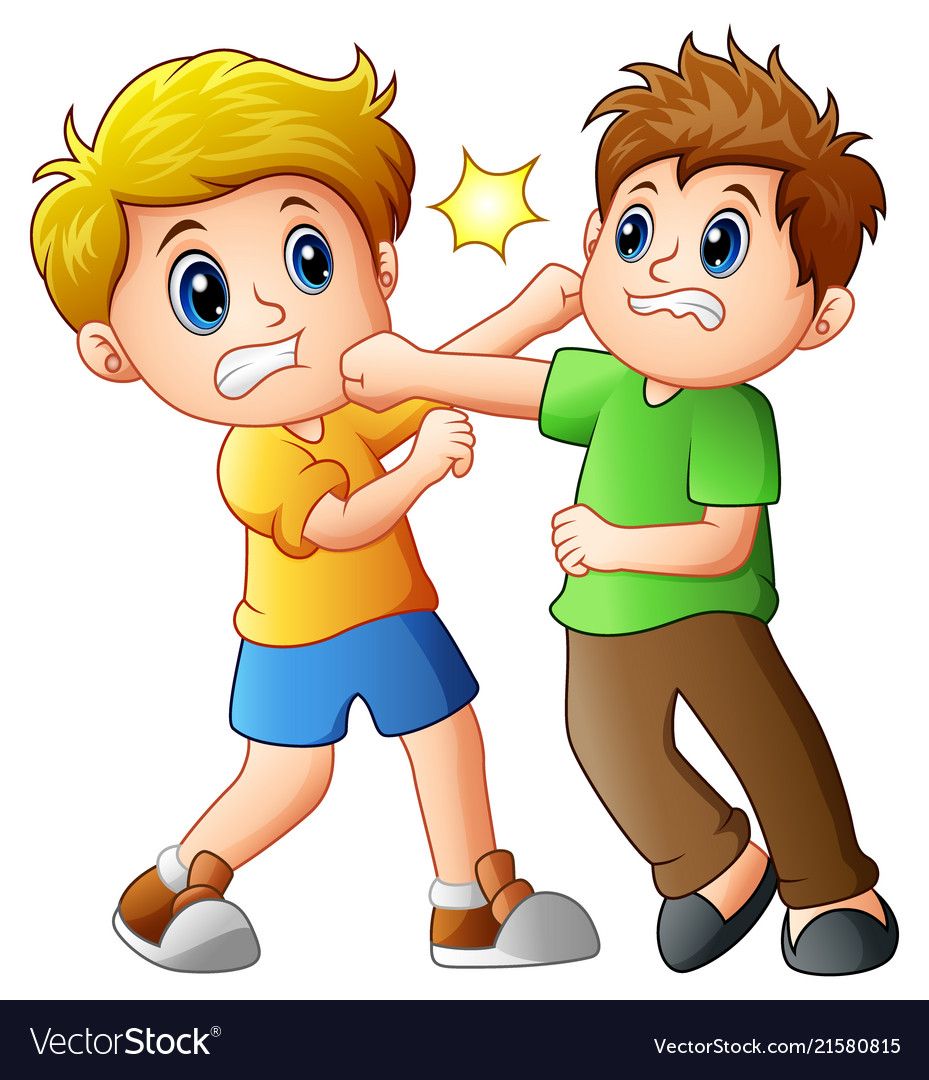 	Подготовила:воспитатель                                                                                                              Яблокова И.Ю..	 .г. Пошехонье 2022 г.Для начала, давайте выясним, что же такое агрессия?Агрессия - это физическое или словесное поведение. направленное на причинение вреда кому - либо. Как же агрессивность проявляется у детей? - Злость и возмущение в плаче ребенка, причина проста: неудовлетворены физиологические потребности ребенка. - Вспышка ярости и физическое нападение на сверстника, конфликты овладения игрушками. Если родители относятся нетерпимо к поведению малыша, то в результате могут сформироваться символические формы агрессивности: нытье, упрямство и т. д. - Крик, плач, кусание, топание ногами у ребенка это связано с ограничением его "исследовательского инстинкта", со словами родителей "нельзя" Всегда ли это плохо? Не всегда, так как в агрессии есть свои положительные черты, которые необходимы для жизни. Это - настойчивость, упорство в достижении цели, преодоление препятствий на своем пути. Причины детской агрессивности: - Агрессия может возникать, как попытка преодолеть препятствие на пути для достижения эмоционального равновесия. - Как " выученное" поведение, когда ребенок копирует поведение родителей, повторяя их не правильные действия. - Также на проявлении агрессии влияют биологические факторы: нервная система, наследственность. Предупреждение агрессии у детей: - Проявлении любви и заботы к малышу. -Родители должны постараться понять причину агрессивного поведения ребенка. -Исключить просмотр фильмов со сценами жестокости. - Показать ребенку личный пример положительных отношений и любви в семье.